Lesson 5: Coordinate MovesLet’s transform some figures and see what happens to the coordinates of points.5.1: Translating CoordinatesSelect all of the translations that take Triangle T to Triangle U. There may be more than one correct answer.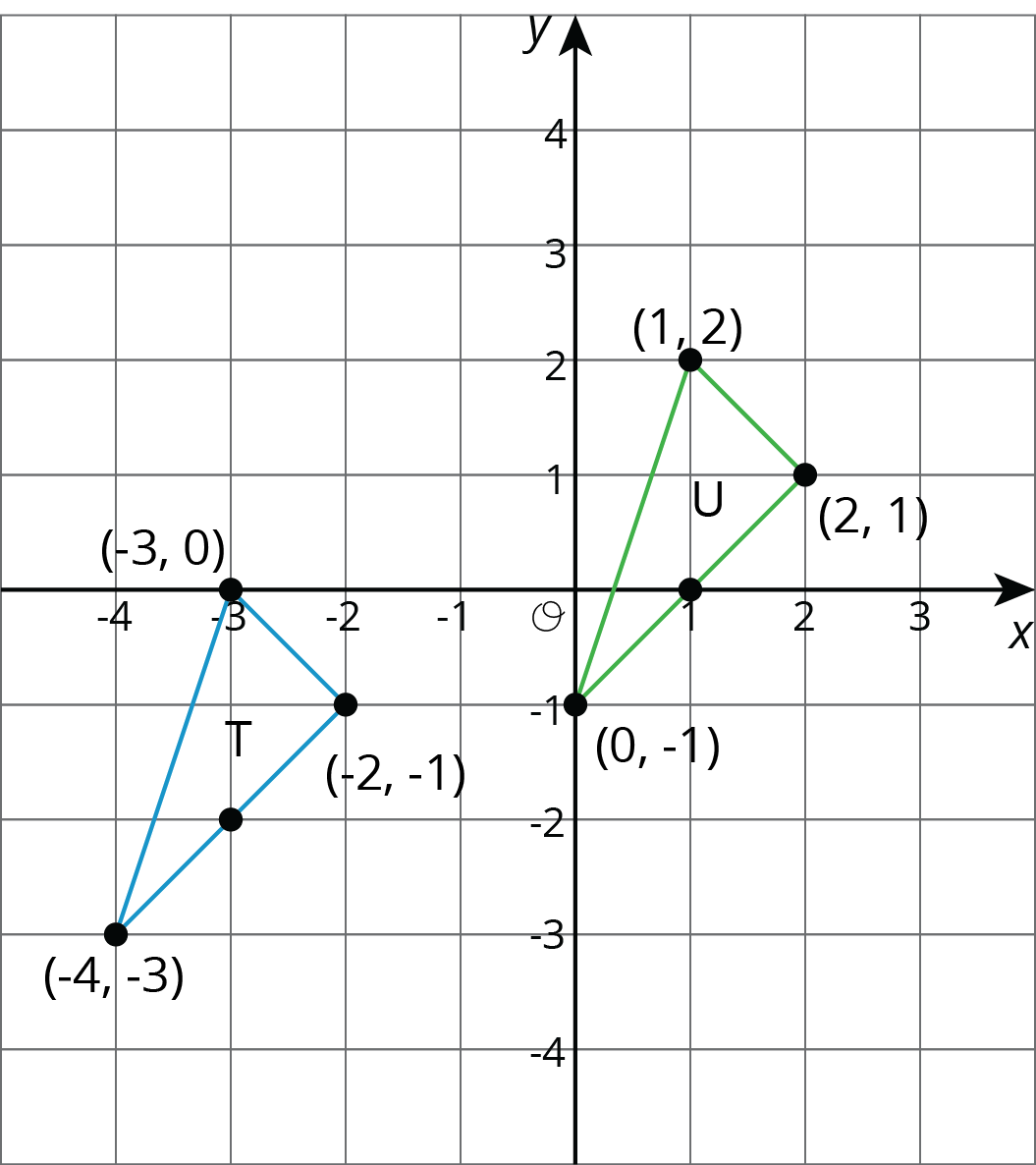 Translate  to .Translate  to .Translate  to .Translate  to .5.2: Reflecting Points on the Coordinate Plane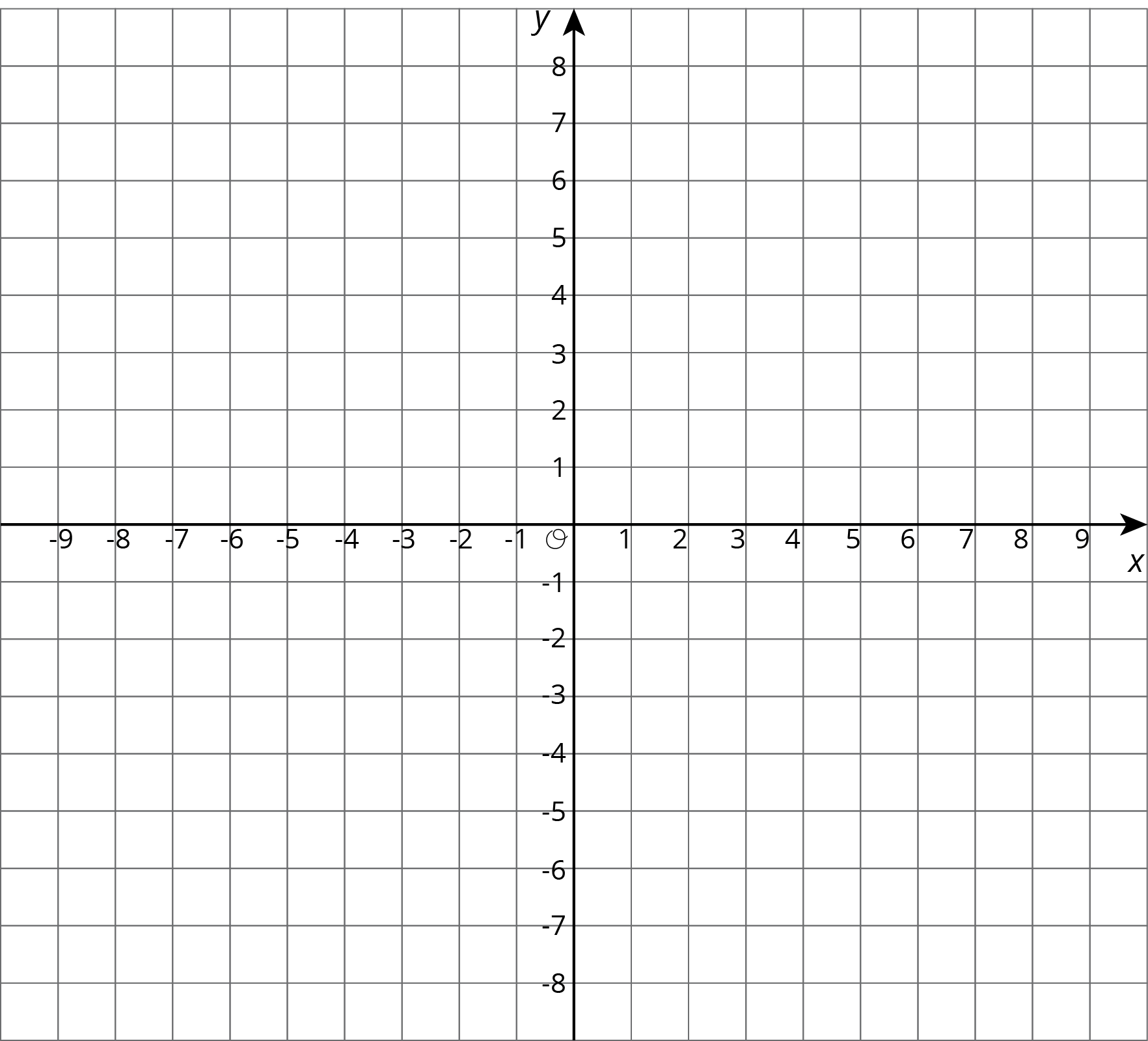 Here is a list of points  On the coordinate plane:Plot each point and label each with its coordinates.Using the -axis as the line of reflection, plot the image of each point.Label the image of each point with its coordinates.Include a label using a letter. For example, the image of point  should be labeled .If the point  were reflected using the -axis as the line of reflection, what would be the coordinates of the image? What about ? ? Explain how you know.The point  has coordinates .Without graphing, predict the coordinates of the image of point  if point  were reflected using the -axis as the line of reflection.Check your answer by finding the image of  on the graph.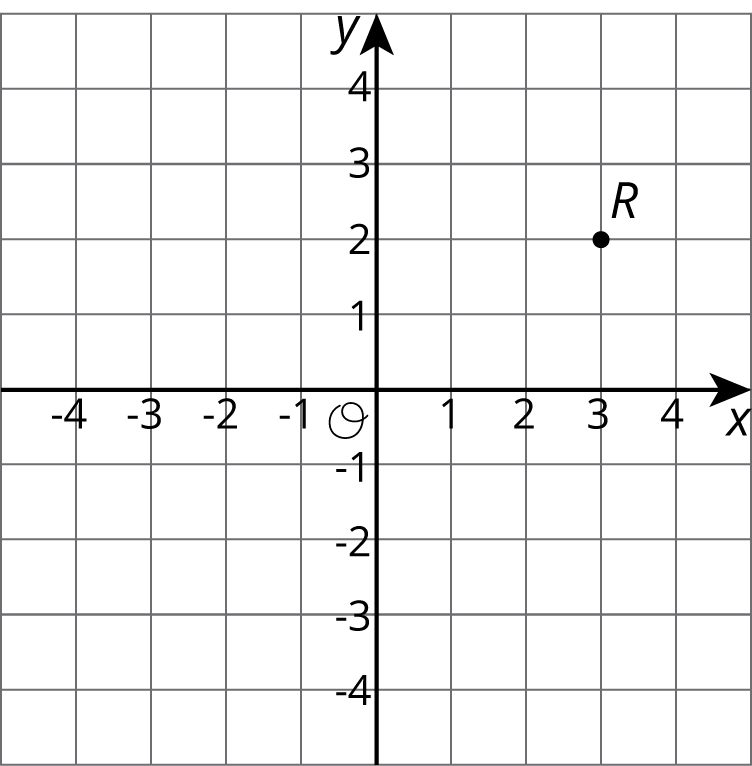 Label the image of point  as .What are the coordinates of ?Suppose you reflect a point using the -axis as line of reflection. How would you describe its image?5.3: Transformations of a Segment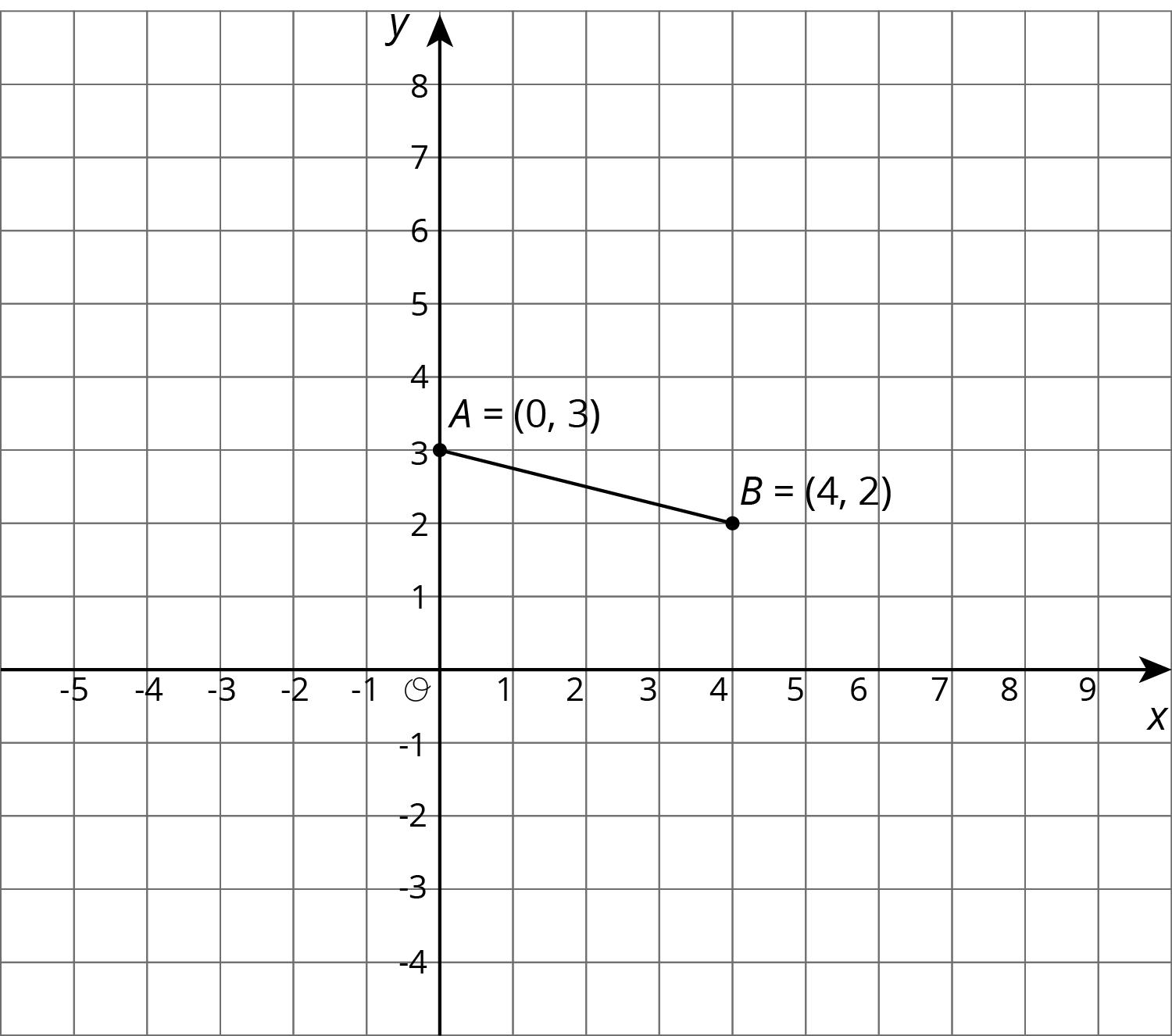 Apply each of the following transformations to segment .Rotate segment  90 degrees counterclockwise around center . Label the image of  as . What are the coordinates of ?Rotate segment  90 degrees counterclockwise around center . Label the image of  as . What are the coordinates of ?Rotate segment  90 degrees clockwise around . Label the image of  as  and the image of  as . What are the coordinates of  and ?Compare the two 90-degree counterclockwise rotations of segment . What is the same about the images of these rotations? What is different?
 Are you ready for more?Suppose  and  are line segments of the same length.  Describe a sequence of transformations that moves  to .Lesson 5 SummaryWe can use coordinates to describe points and find patterns in the coordinates of transformed points.We can describe a translation by expressing it as a sequence of horizontal and vertical translations.  For example, segment  is translated right 3 and down 2.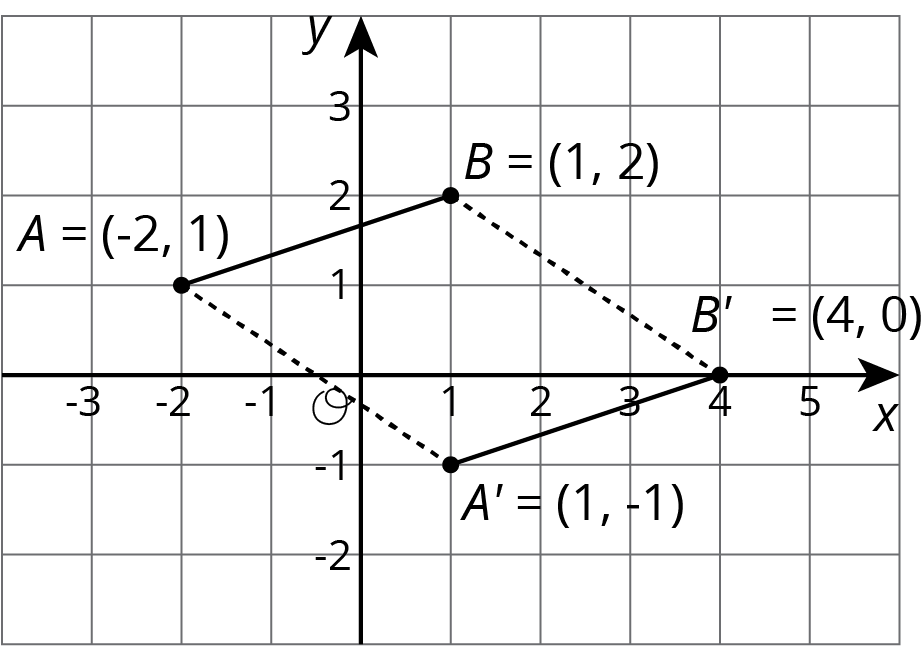 Reflecting a point across an axis changes the sign of one coordinate. For example, reflecting the point  whose coordinates are  across the -axis changes the sign of the -coordinate, making its image the point  whose coordinates are . Reflecting the point  across the -axis changes the sign of the -coordinate, making the image the point  whose coordinates are .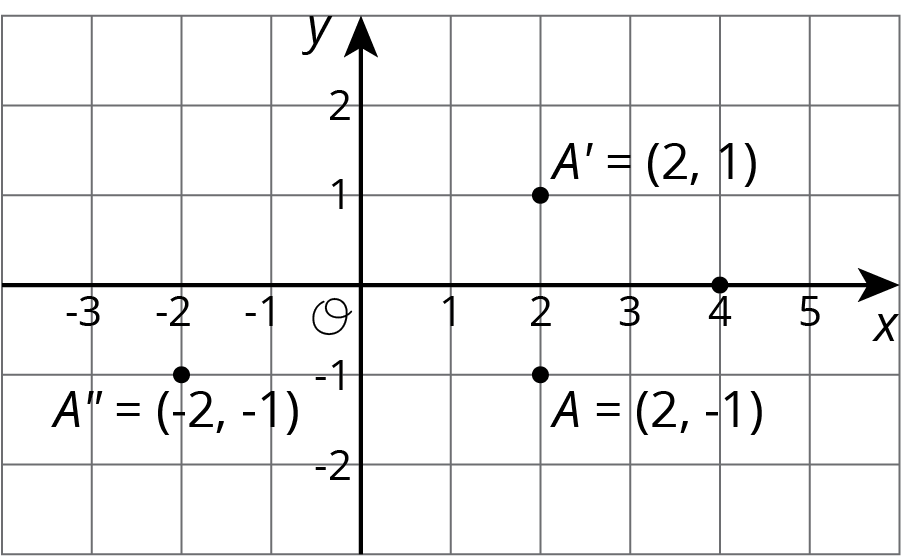 
Reflections across other lines are more complex to describe.We don’t have the tools yet to describe rotations in terms of coordinates in general. Here is an example of a  rotation with center  in a counterclockwise direction.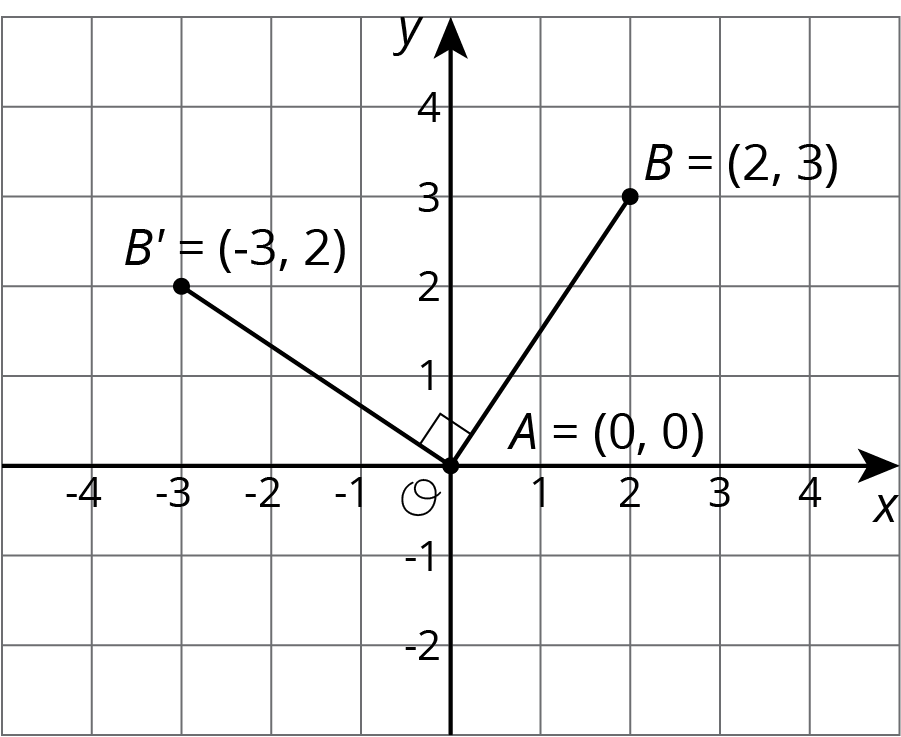 Point  has coordinates . Segment  was rotated  counterclockwise around . Point  with coordinates  rotates to point  whose coordinates are .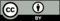 © CC BY Open Up Resources. Adaptations CC BY IM.